Evaluation of Overall School Effectiveness (EOSE)3 days in total - 2 days in school (or equivalent), 8 hours each day, ½ day preparation & ½ day report writing for a one-form entry schoolECM trained consultants provide a completely objective perspective on your school or academy. This will be an appraisal, in partnership with your senior leadership team and as a result you will be confident about your schools’ strengths and areas for improvement. 
Preparation 
An ECM trained consultant will audit your school’s IDSR and ASP, self-evaluation (SES) and School Development plans, internal data and Ofsted reports. This leads to identified areas to investigate which are shared with the school. 
ECM will then work alongside you in school for a full day (8 hours).  Meeting with Headteacher / Principal, Governors, Senior leaders, Middle leaders, Teachers, Teaching assistants, Office staff, Pupils and Parents, completing activities such as observations of Teaching, evaluations of Pupils’ workbooks, learning walks, and School monitoring documents. 
We will validate your school’s own judgements in assessing the effectiveness of leadership and management, the quality of education, personal development, behaviour and attitudes, and standards of the early years provision and offer advice on strategies to further improve your schools performance. 

This service provides CPD for school leaders on conducting self-evaluation activities and providing feedback for others and comes with a full written report on strengths and areas for improvement. The report and identified actions for improvement is divided into the following sections: Leadership & Management, Quality of Education, Personal Development, Behaviour and Attitudes, Early Years and Outcomes, and Overall Effectiveness.£2150 (+ VAT + mileage)Curriculum Review (1 day)1 day in school, preparation and Note of VisitECM will provide a supported audit of your curriculum. From design and planning through to delivery, standards and assessment. We will work with your leaders interviewing staff and pupils, observing lessons, pupil books and curriculum planning. We will evaluate the strengths and areas for development needed at your school.Ofsted is placing a renewed focus on the Curriculum based on evidence of curriculum narrowing and teaching to the tests. We will help you make your curriculum a strength of your school by identifying your strengths and areas for improvement.This is a bespoke service to your school with preparation from your documentation and website and a report identifying what’s going well and where to go next.£650 (+ VAT + mileage)If you prefer a more detailed report + £200 to RRP = £850Pupil Premium Review (1 day)1 day in school, preparation and Note of VisitECM consultants with a track record of improving outcomes for disadvantaged pupils will audit, review and report on the effectiveness and impact of your schools use of Pupil Premium Funding and how this is monitored by the school (SLT and governors). A detailed report will provide recommendations in terms of improving the use of PP money as well as confirming the schools strengths. A Pupil Premium Review from ECM will:review the effectiveness of your pupil premium strategy by observing practice in your school, interviewing school leaders including governors, evaluating teaching and pupil workbooks.look at barriers to learning for your disadvantaged pupils and provide a detailed report that will provide recommendations for improving the use of Pupil Premium money and the processes used to do this.£650 (+ VAT + mileage)If you prefer a more detailed report + £200 to RRP = £850Early Years Review (1 day)1 day in school, preparation and Note of VisitECM Education consultants offer a comprehensive approach to getting it right in early years. Schools with single reception classes to full units including children aged two can benefit from the range of bespoke support and development opportunities for leaders, teachers and practitioners. 
An Early Years review starts with a full triangulation of evidence relating to the impact of the full provision on the outcomes for children. The leadership aspect looks at the impact of leadership on the quality of teaching, learning and outcomes by making observations and considering children’s evidence and the use of assessment information. The evaluation includes a full day in school with preparation beforehand and written feedback afterwards. During the day in school, advisers will conduct a number of activities and will invite leaders to be part of the process. In collaboration with your staff ECM will: Consider the accuracy of self-evaluation activities and the quality of development and improvement planningScrutinise the effectiveness of the observation, assessment and planning cycleValidate assessment by looking at a range of evidenceObserve, play with and talk to childrenDiscuss pedagogy, methodology and vision with leadershipScrutinise performance informationUse the opportunity to coach and support staff and leaders
·
A written record of feedback will allow leaders to celebrate strengths and develop areas for improvement£650 (+ VAT + mileage)If you prefer a more detailed report + £200 to RRP = £850SEND Review (1 day)1 day in school, preparation and Note of VisitThis one-day review in your school alongside your SENCo will provide a critical and supportive process to evaluate the effectiveness of your SEND provision/co-ordination and identify areas of strengths and actions for development. Evidence will be collated in a written report to inform your school’s monitoring and evaluation of SEND provision. 

The ECM Review will:
Review the quality and impact of the following: Securing self-evaluation of the quality of SEND provisionInterpretation of SEND data - identifying trends and processes for capturing an overview of achievement for SEND pupilsCreate action plans with success criteria that is measurable and secures improvements through monitoring and evaluation strategiesGiving feedback to improve staff performance and coaching skills - working with governors and other stake holders£650 (+ VAT + mileage)If you prefer a more detailed report + £200 to RRP = £850Deep Dive into your chosen subject.Supportive, collaborative and coaching school leaders through the process.1 day in school.Preparation, 5 hours in school, 1 hour note of visit – Deep Dives available in:English, Early reading and phonics, Maths, Science, History, Geography, D&T,PE, Music, RE, Art, Computing,Languages.ECM offers a supportive coaching approach through the Deep Dive processAn ECM Leadership Partner Deep Dive in any subject includes 1 hour preparation, 5 hours in school and report Focusing on the 6 key areas identified by Ofsted.  CURRICULUM, PEDAGOGY, ASSESSMENT, CULTURE, SYSTEMS, POLICY.A typical day we can bespoke with you would include the following activities shadowed by you and your colleagues.Review of the subject curriculum on website using an ECM aide memoire question sheet.Initial conversation with HT discussing and agreeing agenda for the day and overviewing the quality of education in the deep dive subjectInterview with HT/curriculum lead on the quality of education overall and the chosen subject in particular using ECM aide memoire question sheets and the school’s curriculum documents, SEF judgements, SDP links and action plans.Interview with subject leader on the quality of education in their subject. Including a book scrutiny.Learning walk in the year groups agreed with HTPupil interviews with children from across the schoolInterview with teachers seen teaching xxxxPulling together of main findings with HT, Curriculum lead and subject lead agreeing strengths and next stepsSummary report written and sent to the school£650 (+ VAT + mileage)If you prefer a more detailed report + £200 to RRP = £850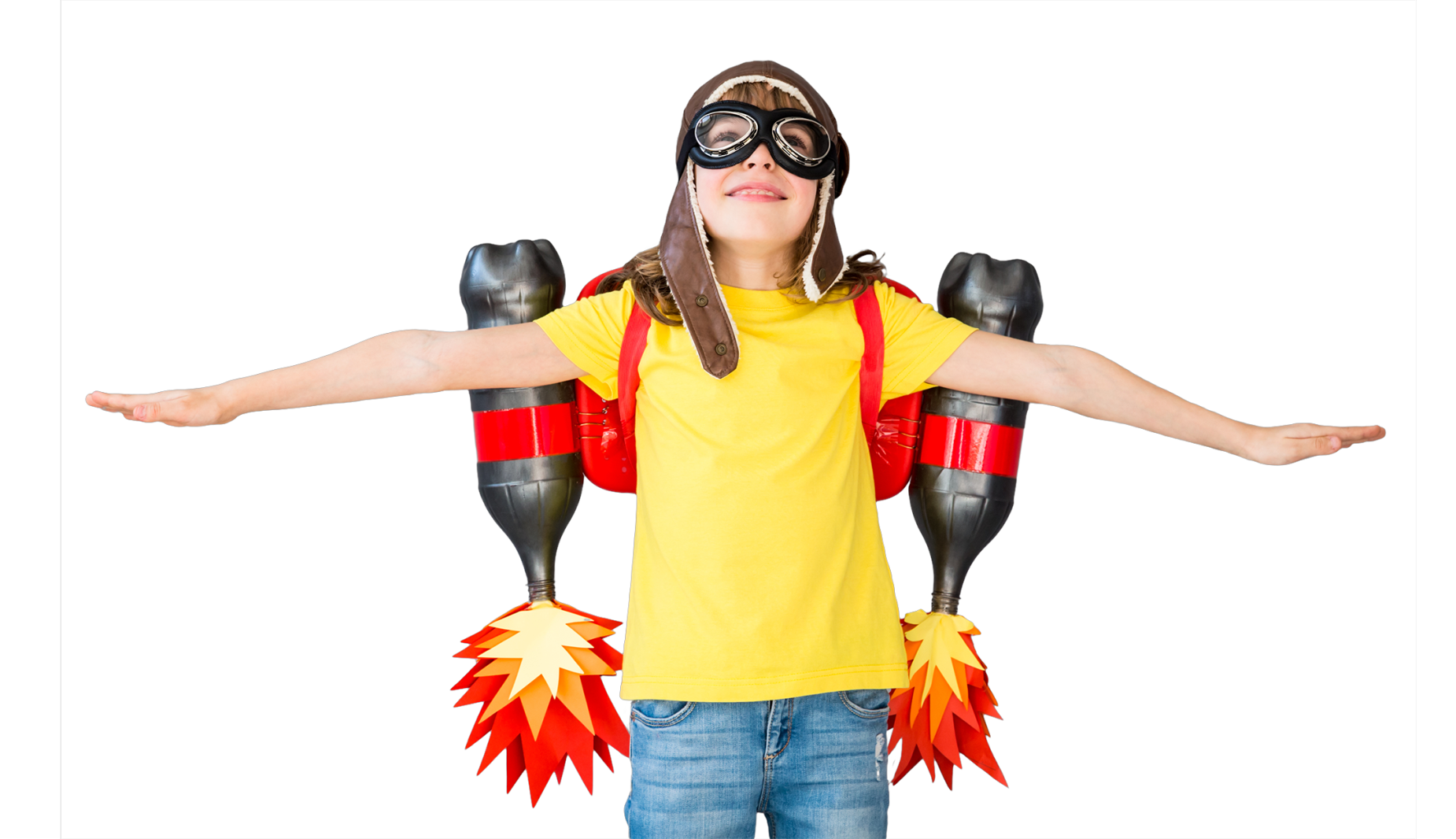 